به نام ایزد  دانا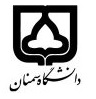 (کاربرگ طرح درس)                   تاریخ بهروز رسانی:               دانشکده     .....مهندسی مواد و متالورژی........                                         نیمسال اول/دوم سال تحصیلی ......بودجهبندی درسمقطع: کارشناسی□  کارشناسی ارشد□  دکتری□مقطع: کارشناسی□  کارشناسی ارشد□  دکتری□مقطع: کارشناسی□  کارشناسی ارشد□  دکتری□تعداد واحد: نظری2.. عملی...تعداد واحد: نظری2.. عملی...فارسی: الکتروشیمی پیشرفتهفارسی: الکتروشیمی پیشرفتهنام درسپیشنیازها و همنیازها:پیشنیازها و همنیازها:پیشنیازها و همنیازها:پیشنیازها و همنیازها:پیشنیازها و همنیازها:لاتین  Electrochemistry :لاتین  Electrochemistry :نام درسشماره تلفن اتاق:شماره تلفن اتاق:شماره تلفن اتاق:شماره تلفن اتاق:مدرس/مدرسین: دکتر توکلیمدرس/مدرسین: دکتر توکلیمدرس/مدرسین: دکتر توکلیمدرس/مدرسین: دکتر توکلیمنزلگاه اینترنتی:منزلگاه اینترنتی:منزلگاه اینترنتی:منزلگاه اینترنتی:پست الکترونیکی:پست الکترونیکی:پست الکترونیکی:پست الکترونیکی:برنامه تدریس در هفته و شماره کلاس:برنامه تدریس در هفته و شماره کلاس:برنامه تدریس در هفته و شماره کلاس:برنامه تدریس در هفته و شماره کلاس:برنامه تدریس در هفته و شماره کلاس:برنامه تدریس در هفته و شماره کلاس:برنامه تدریس در هفته و شماره کلاس:برنامه تدریس در هفته و شماره کلاس:اهداف درس:اهداف درس:اهداف درس:اهداف درس:اهداف درس:اهداف درس:اهداف درس:اهداف درس:امکانات آموزشی مورد نیاز:امکانات آموزشی مورد نیاز:امکانات آموزشی مورد نیاز:امکانات آموزشی مورد نیاز:امکانات آموزشی مورد نیاز:امکانات آموزشی مورد نیاز:امکانات آموزشی مورد نیاز:امکانات آموزشی مورد نیاز:امتحان پایانترمامتحان میانترمارزشیابی مستمر(کوئیز)ارزشیابی مستمر(کوئیز)فعالیتهای کلاسی و آموزشیفعالیتهای کلاسی و آموزشینحوه ارزشیابینحوه ارزشیابی1644درصد نمرهدرصد نمره1-- Bockris J.O'M.and Reddy A.K.N. "Modern Electrochemistry" vol I2- principles and application of electrochemistry, by D.R. Crow1-- Bockris J.O'M.and Reddy A.K.N. "Modern Electrochemistry" vol I2- principles and application of electrochemistry, by D.R. Crow1-- Bockris J.O'M.and Reddy A.K.N. "Modern Electrochemistry" vol I2- principles and application of electrochemistry, by D.R. Crow1-- Bockris J.O'M.and Reddy A.K.N. "Modern Electrochemistry" vol I2- principles and application of electrochemistry, by D.R. Crow1-- Bockris J.O'M.and Reddy A.K.N. "Modern Electrochemistry" vol I2- principles and application of electrochemistry, by D.R. Crow1-- Bockris J.O'M.and Reddy A.K.N. "Modern Electrochemistry" vol I2- principles and application of electrochemistry, by D.R. Crowمنابع و مآخذ درسمنابع و مآخذ درستوضیحاتمبحثشماره هفته آموزشییادآوری اصول اولیه الکتروشیمی1پولاریزاسیون، الکترودهای قابل پولاریزه شدن و الکترود غیرقابل پولاریزه شدن2پلاریزاسیونهای اکتيواسيون غلظتی و اهمی وروابط تافل برای آنها3لایه دیفوزیونی و شدت جریان حدی،4رابطه کلی باتلرولمربرای پتانسیل شدت جریان - اثريون وكمپلکس کننده هابر شدت جریان واکنش ها5الکترولیت : تحرک یونها- هدایت و هدایت مختسوص الكترولیت ها6هدایت مولی قانون کولراش - تحرک یونہ ا7عدد انتقال و رابطه آنهابا هدایت مخصوص8معادله دبی هوگل و کاربردهای آن اندازه گیری عدد انتقال - اثر متقابل بیونها و مولکولهای حلال9 اثر متقابل يون - یون - اثر الکتروفورتیک -10محلول های ایده آل و غیر ایده آل قدرت یونی11فصل مشترک الکترودو الكتروليت12جذب سطحی 13- لایه چندگانه مدل های مختلف لایه دوگانه الکتریکی14، پتانسیل الکتروشیمیایی و پتانسیل الكترود. سرعت انتقال بار الکتریکی15کاربرد مبانی الکتروشیمی در صنعت ، پوشش دهی - رنگها16